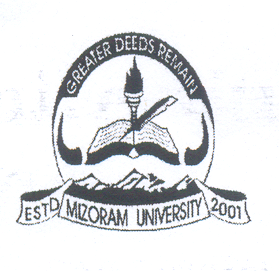 NOTIFICATIONThis is to inform all the concerned that the Ph.D Pre-Submission Seminar of Benjamin Lalfakzuala  is scheduled to be held on 20th May, 2022 (Friday) at 02.30 PM onwards in the Departmental Seminar hall. All the faculty members and research scholars are requested to attend the same. 	                            (Dr. Lallianchhunga)Copy to: All Heads of Department, SSS for kind information and circulate among the teacherDean, SSS, MZU for informationAll members, Evaluation CommitteeSystem Administrator (ICT) for information and necessary actionConcern personNotice Board	                           (Dr. Lallianchhunga)Sl.NoName of Scholar & Date of RegistrationTitle of Research Joint Supervisor1Benjamin LalfakzualaMZU/PhD/766 of 01. 05. 2015Forest Rights and Tribal Development: A Comparative Study of Mizoram and OdishaProf. J. K. Patnaik & Dr. Suwa Lal Jangu 